1. Comunicazioni della f.i.g.c.	32. Comunicazioni della lega nazionale dilettanti	32.1 Comunicati Ufficiali L.N.D.	32.2 Circolari Ufficiali L.N.D.	33. Comunicazioni del Comitato Regionale Lombardia	33.1 Consiglio Direttivo	33.2 Segreteria	34. Comunicazioni per l’attività del Settore Giovanile Scolastico del C.R.L.	34.1 Attività S.G.S. di competenza L.N.D.	34.2 Attività di competenza s.g.s.	34.2.1 Pubblicazione circolare UFFICIALE	34.2.2 INCONTRI INFORMATIVI SCUOLE CALCIO ÉLITE	35. Notizie su Attività Agonistica	46. CALCIO femminile	96.1 segreteria	96.2 NOTIZIE SU ATTIVITA’ AGONISTICA	97. calcio a cinque	97.1 segreteria	97.2 NOTIZIE SU ATTIVITA’ AGONISTICA	98. divisione calcio paralimpico sperimentale	98.1 segreteria	98.2 NOTIZIE SU ATTIVITA’ AGONISTICA	99. Delibere della Corte Sportiva di Appello Territoriale	109.1 Corte Sportiva di Appello Territoriale del CRL	109.2Tribunale Federale Territoriale del CRL	10Nessuna Comunicazione	1010. Rettifiche	1011. Legenda	10Legenda Simboli Giustizia Sportiva	101. Comunicazioni della f.i.g.c. Nessuna comunicazione2. Comunicazioni della lega nazionale dilettanti 2.1 Comunicati Ufficiali L.N.D.Nessuna comunicazione2.2 Circolari Ufficiali L.N.D.Nessuna comunicazione3. Comunicazioni del Comitato Regionale Lombardia3.1 Consiglio DirettivoNessuna comunicazione3.2 SegreteriaNessuna comunicazioneVariazione Gare l.n.d. Nessuna comunicazione4. Comunicazioni per l’attività del Settore Giovanile Scolastico del C.R.L.4.1 Attività S.G.S. di competenza L.N.D.Nessuna comunicazioneVariazione Gare S.G.S. Nessuna comunicazione4.2 Attività di competenza s.g.s.4.2.1 Pubblicazione circolare UFFICIALENessuna comunicazione4.2.2 INCONTRI INFORMATIVI SCUOLE CALCIO ÉLITE Nessuna comunicazione5. Notizie su Attività AgonisticaCOPPA ITALIA PROMOZIONERISULTATIRISULTATI UFFICIALI GARE DEL 03/09/2023Si trascrivono qui di seguito i risultati ufficiali delle gare disputateGIUDICE SPORTIVOIl Giudice Sportivo, Dott. Rinaldo Meles, assistito dal rappresentante dell'A.I.A., De Leo Daniele, con la collaborazione del sig. Di Martino Enzo e Merati Giordano per quanto concerne le gare della L.N.D. e assistito dal Sostituto Giudice Sig. Scorziello Carmine e dal rappresentante A.I.A. Pedrani Ezio per quanto concerne le gare del S.G.S., ha adottato le decisioni che di seguito integralmente si riportano: GARE DEL 3/ 9/2023 DECISIONI DEL GIUDICE SPORTIVO gara del 3/ 9/2023 LA SPORTIVA OME - LODRINO 
Premesso che per le gare di Coppa Italia gli eventuali ricorsi sono sottoposti alla "Abbreviazione dei termini procedurali dinanzi agli organi di giustizia sportiva per le gare delle fasi regionali di CoppaItalia di Coppa Regione e di Coppa Provincia organizzate dai Comitati regionali della Lega Nazionale Dilettanti per la stagione sportiva 2023/2024", come pubblicato allegato al CU del CR Lombardia nº 9 del 25-8-2023 che riprende integralmente il CU Nº 104 del 21-8-2023 della LND che ha reso noto ed a sua volta pubblicato il Cu Figc nº 76/A del 21-8-2023. che dispone quanto segue: Dato atto che con nota a mezzo pec in data 4-9-2023 ore 10.58 e successivamente con nota pec in data 4-9-2023 ore 13.58 la società Lodrino ha inviato motivazione di ricorso in ordine alla gara in oggetto. Con il ricorso, regolarmente presentato, la citata società sostiene che la società avversaria ha utilizzato nel corso della gara il calciatore nº 1 Romeda Enrico che risulta squalificato per una gara per recidività, per ammonizione riportata nella gara Cellatica - La Sportiva Ome del 12-10-2022, così come da CU nº 31 del "20-10-2022 del CRL. Pertanto chiede a carico della società Lodrino la sanzione della perdita della gara Dagli atti di gara risulta che effettivamente la società La Sportiva Ome ha utilizzato il calciatore citato nella gara in oggetto che vi hapreso parte col nº 1. Pertanto il calciatore in questione non aveva titolo a partecipare alla gara. La società La Sportiva Ome non ha fatto pervenire controdeduzioni. Visto l'art. 10 del CGS. PQMDELIBERAIn accoglimento del ricorso come sopra proposto: a) di comminare alla società La Sportiva Ome la sanzione sportiva della perdita della gara per 0-3; b) di comminare alla società La Sportiva Ome l'ammenda di Euro 100,00 così determinata dalla categoria di appartenenza; c) di squalificare il calciatore Romeda Enrico della società La Sportiva Ome per una ulteriore gara; d) di inibire per mesi uno vale a dire fino al 4/10/2023 il dirigente accompagnatore sig. Marini Renato della società La Sportiva Ome; e) si dispone inoltre l'accredito della relativa tassa a favore della reclamante, se versata. PROVVEDIMENTI DISCIPLINARI In base alle risultanze degli atti ufficiali sono state deliberate le seguenti sanzioni disciplinari. SOCIETA' PERDITA DELLA GARA: LA SPORTIVA OME 
vedi deliberazione AMMENDA Euro 100,00 LA SPORTIVA OME 
vedi deliberazione ALLENATORI SQUALIFICA FINO AL 04/10/2023 DIRIGENTIINIBIZIONE A SVOLGERE OGNI ATTIVITA’ FINO AL 04/10/2023 Vedi deliberazioneCALCIATORI SQUALIFICA PER UNA GARA EFFETTIVA vedi deliberazione CALCIATORI I AMMONIZIONE DIFFIDA COPPA REGIONALE JUNIORES ARISULTATIRISULTATI UFFICIALI GARE DEL 02/09/2023Si trascrivono qui di seguito i risultati ufficiali delle gare disputateGIUDICE SPORTIVOIl Giudice Sportivo, Dott. Rinaldo Meles, assistito dal rappresentante dell'A.I.A., De Leo Daniele, con la collaborazione del sig. Di Martino Enzo e Merati Giordano per quanto concerne le gare della L.N.D. e assistito dal Sostituto Giudice Sig. Scorziello Carmine e dal rappresentante A.I.A. Pedrani Ezio per quanto concerne le gare del S.G.S., ha adottato le decisioni che di seguito integralmente si riportano: GARE DEL 2/ 9/2023 DECISIONI DEL GIUDICE SPORTIVO gara del 2/ 9/2023 ASSAGO A.S.D. - CASTEGGIO 18 98 A.S.D. 
Premesso che per le gare di Coppa Lombardia gli eventuali ricorsi sonosottoposti alla "Abbreviazione dei termini procedurali dinanzi agli organi di giustizia sportiva per le gare delle fasi regionali di CoppaItalia di Coppa Regione e di Coppa Provincia organizzate dai Comitati regionali della Lega Nazionale Dilettanti per la stagione sportiva 2023/2024", come pubblicato allegato al CU del CR Lombardia nº 9 del25-8-2023 che riprende integralmente il CU Nº 104 del 21-8-2023 dellaLND che ha reso noto ed a sua volta pubblicato il Cu Figc nº 76/A del 21-8-2023. Dato atto che con nota a mezzo pec in data 3-9-2023 ore 10,14 la società FBC Casteggio ha inviato preannuncio di ricorso e successivamente con nota pec in data 3-9-2023 ore 10,24 1898 ha inviato motivi ricorso in ordine alla gara in oggetto. Con il ricorso, regolarmente presentato, la citata società sostiene che al 38ºdel primo tempo veniva espulso il proprio portiere " per fallo da ultimo uomo a 40 metri dall'area di rigore perché secondo l'arbitro ha negato una chiara occasione da rete all'avversario, Tuttavia dietro al portiere erano presenti altri due giocatori di movimento e il movimento è avvenuto nel chiaro tentativo di giocare il pallone "; quindi richiamata la regola 12 dove " nonviene contemplata l'espulsione nel tentativo di giocare il pallone ma solo l'ammonizione . " e ribadito che vi erano " . altri due giocatori di movimento dietro il portiere per cui non si creava una situazione di chiara occasione da rete " e che vi era " distanza ampia tra il punto di contatto e la porta"; accertato l'errore tecnicodel direttore di gara, chiede di accertare l'errore tecnico del direttore di gara la ripetizione della gara. Dagli atti ufficiali di gara risulta che al 41º 1º tempo veniva espulso il calciatore Piccinini Lapo perché interrompeva una chiara occasione da rete al di fuori della propria area di rigore (DOGSO). Sentito in proposito il direttore di gara e viste le sue mail in data 5-9-2023 ore 10,45 e successive ore 12,01 e ore 12,04 l'arbitro precisava che il fallo del portiere avveniva "nei pressi" dalla propria area di rigore, che il portiere, " interrompeva un'azione con chiara possibilità di segnare una rete" e "… con nessun giocatore difendente in posizione tale da poter interferire con la segnatura di un'eventuale rete." pertanto " provvedevo ad espellere il Sig Piccinini Lapo secondo quanto disposto dalla regola 12 del Regolamentodel giuoco del calcio . La regola 12 del regolamento del giuoco del calcio al punto 3 Negare la segnatura di una rete o un'evidente opportunità di segnare una rete (D.O.G.S.O.) Se un calciatore, all'interno della propria area di rigore, commette un'infrazione contro un avversario, al quale nega un'evidente opportunità di segnare una rete e l'arbitro assegna un calcio di rigore, il calciatore colpevole dovrà essere ammonito se l'infrazione deriva da un tentativo di giocare il pallone o da una contesa per il pallone; in tutte le altre circostanze (ad esempio: trattenere, spingere, tirare, mancanza di possibilità di giocare il pallone, ecc.) il calciatore colpevole dovrà essere espulso. Ecc.. . Quanto asserito dalla ricorrente non trova dunque riscontro negli attidi gara. Giova quindi ricordare che il referto arbitrale e le eventuali successive sue integrazioni sono atti assistiti da presunzione di verità: essi costituiscono la base ed il fondamento delle decisioni degli Organi disciplinari, mentre non è ammessa alcuna indagine istruttoria (almeno nell'ambito dell'attività della L.N.D., n.d.r.), sicché non si può dare corso all'audizione di testimoni od alla visione di videocassette per provare fatti in contrasto con le risultanze dei documenti ufficiali (C.A.F. in Com. Uff. n. 29/C del 20.03.1992 - App. C.S. Lazzaro); La società Assago non ha fatto pervenire controdeduzioni. Vista La regola 12 del regolamento del giuoco del calcio. DELIBERAdi rigettare il ricorso e per l'effetto omologare il risultato della gara come conseguito sul campo ASD. Assago -FBC Casteggio 1898: 3-2. si dispone inoltre l'addebito della relativa tassa a carico della reclamante, se non versata PROVVEDIMENTI DISCIPLINARI In base alle risultanze degli atti ufficiali sono state deliberate le seguenti sanzioni disciplinari. CALCIATORI SQUALIFICA PER UNA GARA EFFETTIVA CALCIATORI I AMMONIZIONE DIFFIDA COPPA LOMBARDIA JUNIORES REG.BRISULTATIRISULTATI UFFICIALI GARE DEL 02/09/2023Si trascrivono qui di seguito i risultati ufficiali delle gare disputateGIUDICE SPORTIVOIl Giudice Sportivo, Dott. Rinaldo Meles, assistito dal rappresentante dell'A.I.A., De Leo Daniele, con la collaborazione del sig. Di Martino Enzo e Merati Giordano per quanto concerne le gare della L.N.D. e assistito dal Sostituto Giudice Sig. Scorziello Carmine e dal rappresentante A.I.A. Pedrani Ezio per quanto concerne le gare del S.G.S., ha adottato le decisioni che di seguito integralmente si riportano: GARE DEL 2/ 9/2023 DECISIONI DEL GIUDICE SPORTIVO gara del 2/ 9/2023 CIRCOLO GIOVANILE BRESSO - ALL SOCCER 
Premesso che per le gare di Coppa Lombardia gli eventuali ricorsi sonosottoposti alla "Abbreviazione dei termini procedurali dinanzi agli organi di giustizia sportiva per le gare delle fasi regionali di CoppaItalia di Coppa Regione e di Coppa Provincia organizzate dai Comitati regionali della Lega Nazionale Dilettanti per la stagione sportiva 2023/2024", come pubblicato allegato al CU del CR Lombardia nº 9 del25-8-2023 che riprende integralmente il CU Nº 104 del 21-8-2023 dellaLND che ha reso noto ed a sua volta pubblicato il Cu Figc nº 76/A del 21-8-2023. Dato atto che con nota a mezzo pec in data 3-9-2023 ore 08,15 ha inviato preannuncio di ricorso e successivamente con nota pec in in data 4-9-2023 ore 09,30 la società All Soccer ha inviato motivazioni di ricorso in ordine alla gara in oggetto. Con il ricorso, regolarmente presentato, la citata società sostiene che la società Pol Circolo Giovanile Bresso nel corso della gara " haeffettuato 7 cambi di giocatori .. " chiede pertanto a carico della controparte la sanzione della perdita della gara. Dagli atti di gara risulta che la società Pol Circolo Giovanile Bresso durante la gara ha provveduto alla sostituzione di SETTE calciatori anziché dei CINQUE consentiti così come disposto dal CU Nº 1 della LNDdel 1-7-23 punto 24 pag. 49 e come riportato sul CU n 8 del CR Lombardia del 10-8-2023 " Norme comuni" pag 29/8; infatti oltre alla cinque sostituzioni già effettuate, al 31º del secondo tempo ha effettuato la sesta sostituzione ed al 38º del secondo tempo la settima sostituzione. Pertanto la gara di che trattasi dal 31º del 2º tempo è stata disputata in modo irregolare. La società Pol Circolo Giovanile Bresso 1976 non ha inviato controdeduzioni Visto l'art 10 del CGS. PQS DELIBERAdi comminare alla società Pol Circolo Giovanile Bresso la sanzione sportiva della perdita della gara per 0-3; di accreditare alla società ricorrente la tassa, se versata. PROVVEDIMENTI DISCIPLINARI In base alle risultanze degli atti ufficiali sono state deliberate le seguenti sanzioni disciplinari. SOCIETA' PERDITA DELLA GARA: CIRCOLO GIOVANILE BRESSO 
vedi deliberazione CALCIATORI I AMMONIZIONE DIFFIDA 6. CALCIO femminile 6.1 segreteriaNessuna comunicazione6.2 NOTIZIE SU ATTIVITA’ AGONISTICANessuna comunicazione7. calcio a cinque 7.1 segreteriaNessuna comunicazione7.2 NOTIZIE SU ATTIVITA’ AGONISTICANessuna comunicazione8. divisione calcio paralimpico sperimentale 8.1 segreteriaNessuna comunicazione8.2 NOTIZIE SU ATTIVITA’ AGONISTICANessuna comunicazione9. Delibere della Corte Sportiva di Appello Territoriale 9.1 Corte Sportiva di Appello Territoriale del CRLNessuna comunicazione9.2Tribunale Federale Territoriale del CRLNessuna comunicazioneNessuna Comunicazione10. RettificheNessuna comunicazione11. Legenda	Legenda Simboli Giustizia SportivaA    NON DISPUTATA PER MANCANZA ARBITRO               B    SOSPESA PRIMO TEMPO                              D    ATTESA DECISIONI ORGANI DISCIPLINARI              F    NON DISPUTATA PER AVVERSE CONDIZIONI ATMOSFERICHEG    RIPETIZIONE GARA PER CAUSE DI FORZA MAGGIORE     H    RECUPERO D'UFFICIO                               I     SOSPESA SECONDO TEMPO                            K    RECUPERO PROGRAMMATO                             M    NON DISPUTATA PER IMPRATICABILITA' CAMPO         P    POSTICIPO                                        R    RAPPORTO NON PERVENUTO                           U    SOSPESA PER INFORTUNIO D.G.                      W   GARA RINVIATA Y    RISULTATI di RAPPORTI PERVENUTI in RITARDO                     IL SEGRETARIO						    		IL PRESIDENTE     Davide Fenaroli		                               		                          Sergio Pedrazzini________________________________________________________________________________________________PUBBLICATO ED AFFISSO ALL’ALBO DEL COMITATO IN MILANO IL 05 SETTEMBRE 2023________________________________________________________________________________________________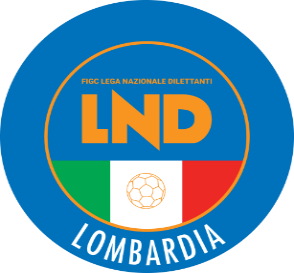 COMITATO REGIONALE LOMBARDIAVia RICCARDO PITTERI n° 95/2 20134 MILANO   Tel. 02.21722.899Sito Internet: lombardia.lnd.it   crllnd@pec.comitatoregionalelombardia.itCanale Telegram @lndlombardiaFacebook: Figc Lnd LombardiaSegreteria e Programmazione Gare:Tel. 02.21722.202-204 - Fax 02.21722.233 - E.mail: affarigeneralicrl@lnd.itTesseramento:Tel. 02.21722.206-207 - Fax 02.21722.231 - E.mail: tesseramentocrl@lnd.ittesseramento@pec.comitatoregionalelombardia.itSportello Unico:Tel. 02.21722.261-209 - Fax 02.21722.230 – E.mail: societacrl@lnd.it  Ufficio Stampa e Pubbliche relazioni:Tel./Fax 02.21722.205 - 347.4406339 - E.mail: ustampacrl@lnd.itServizio Pronto A.I.A.:Tel. 02.21722410Giudice Sportivo Territoriale:giudicesportivocrl@pec.comitatoregionalelombardia.itCorte d’Appello Territoriale:cortedappello.tribunaleterritoriale@pec.comitatoregionalelombardia.itStagione Sportiva 2023/2024Comunicato Ufficiale N° 12 del 05/09/2023Stagione Sportiva 2023/2024Comunicato Ufficiale N° 12 del 05/09/2023Stagione Sportiva 2023/2024Comunicato Ufficiale N° 12 del 05/09/2023BERTONI GIUDO(LODRINO) MARINI RENATO(LA SPORTIVA OME) ROMEDA ENRICO(LA SPORTIVA OME) CORRADI LUCA(LA SPORTIVA OME) PASINI ALBERTO(LODRINO) PICCININI LAPO(CASTEGGIO 18 98 A.S.D.) CUNI STIVEN(ASSAGO A.S.D.) ESPOSITO ALESSANDRO(ASSAGO A.S.D.) GRECO FRANCESCO(ASSAGO A.S.D.) ACCURSO GABRIELE(CASTEGGIO 18 98 A.S.D.) MEGAZZINI ALESSANDRO(CASTEGGIO 18 98 A.S.D.) MOGNAGA DEMIS PAOLO(CASTEGGIO 18 98 A.S.D.) ATZENI MATTEO(ALL SOCCER) ANDRESKI ALBERT(CIRCOLO GIOVANILE BRESSO) BALBI JACOPO(CIRCOLO GIOVANILE BRESSO) LANZONE THOMAS(CIRCOLO GIOVANILE BRESSO) 